SEGUICI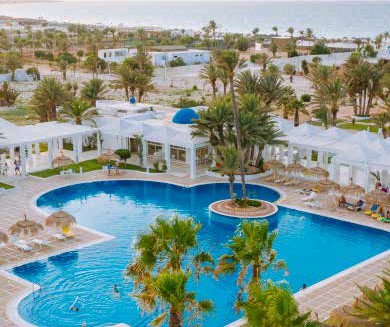 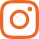 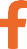 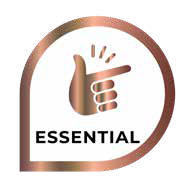 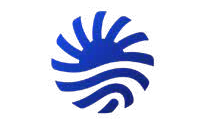 MAGGIO - SETTEMBRE 2024a partire da€ 488 p.pPACCHETTO CON VOLO da MILANO MXP/ROMA/VERONA/NAPOLIALL INCLUSIVEIl Valtur Djerba Golf Resort & Spa 4* è situato direttamente su una bellissima e ampia spiaggia di sabbia fine, di fronte all’unico campo da golf di 27 buche (18+ 9) dell’isola di Djerba. Si distingue per la sua architettura che ricorda le tipiche costruzioni dell’isola, immerso in un parco privato di 14 ettari. L’hotel è dotato di ampi spazi comuni, sia esterni che interni, e di un importante centro benessere il Salus Golf Spa di 1200 mq, realizzato da Hoffer Group di Bolzano con tecnologia all’avanguardia. Uno dei punti di forza è l’incantevole spiaggia con palme e dune di sabbia bianca fino alla battigia, su un tratto di mare considerato il più bello di Djerba. Dista 6 km da Midoun, 18 km da Houmt Souk capoluogo dell’isola e 25 km dall’aeroporto internazionale di Djerba.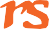 Quote settimanali per persona (per i primi 2 occupanti letto) nella camera classic con trattamento di All inclusive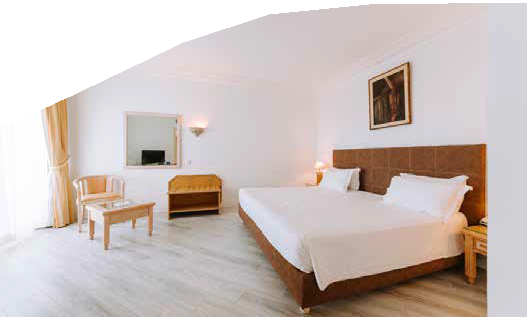 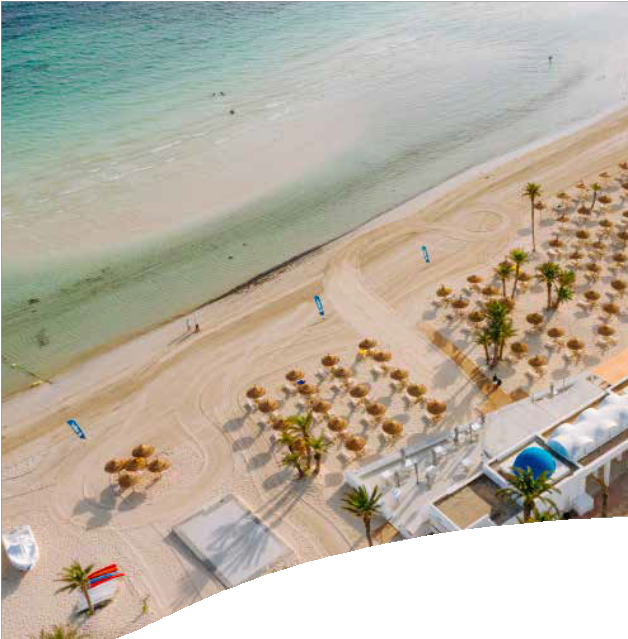 Nota bene : Le tariffe sono dinamiche e le quote indicate in tabella sono da considerarsi “a partire da”, può accadere che in fase di preventivo vengano aggiornate con i prezzi reali del momento PACCHETTO COMFORT VOLO + HOTEL: La quota comprende: 7 pernottamenti in formula All Inclusive volo di programmazione delT.O. (volo speciale ITC o di linea), andata e ritorno il Lunedì, dai seguenti aeroporti :Milano Malpensa, Bergamo, Verona, Roma e Napoli per Djerba. Trasferimento collettivo gratuito da e per l’hotel.Per partenze da altri aeroporti con pacchetti Smart, tariffe su richiesta, verificabili su Hellobook.it o contattando il ns. ufficio booking. Per partenze da altri aeroporti o per ingressi diversi da quelli pubblicati, tariffe su richiesta,SISTEMAZIONI ALTERNATIVE (supplementi per camera per notte)camera vista mare euro 11 dal 20/05-26/05 e dal 23/09-28/10, euro 16 dal 27/05-14/07 e dal 02/09-22/09, euro 24 dal 15/07-01/09 camera superior euro 11 dal 20/05-26/05 e dal 23/09-28/10, euro 17 dal 27/05-14/07 e dal 02/09-22/09, euro 24 dal 15/07-01/09 camera family euro 18 dal 20/05-26/05 e dal 23/09-28/10, euro 30 dal 27/05-14/07 e dal 02/09-22/09, euro 46 dal 15/07-01/09 junior suite euro 45 dal 20/05-26/05 e dal 23/09-28/10, euro 86 dal 27/05-14/07 e dal 02/09-22/09, euro 86 dal 15/07-01/09OFFERTA CAMERE COMUNICANTI: camere comunicanti classic/superior 2 adulti + 2 bambini 2/12 anni sul solo Soggiorno i bambini hanno riduzione del 30% SUPPLEMENTI OBBLIGATORI Valtur Baby Card 0/2 anni € 98 a settimana BAMBINI 0-2 ANNI Gratuiti nel letto con i genitori o in culla propria, pasti da menù inclusi. Culla € 5 al giorno da pagare direttamente in hotel e da richiedere all’atto della prenotazione. Massimo una culla per camera. Massimo una culla per camera. BAMBINO IN 3° LETTO : 3° letto bambino 2/12 anni gratis in solo soggiorno offerta contingentata soggetta a disponibilità e solo per la prima settimana di soggiorno, al termine della quale avrà una riduzione del 50% sul soggiorno .La quota non comprende: tasse e oneri aeroportuali € 79 per persona, adulti e bambini, € 50 infant 0/2 anniDATATariffa 1° e 2 ° letto (quote dinamiche, “a partire da”) - Trattamento di All inclusiveTariffa 1° e 2 ° letto (quote dinamiche, “a partire da”) - Trattamento di All inclusiveDATACAMERA CLASSICEARLY BOOKING AL 28/2CAMERA CLASSIC LISTINO DINAMICO A PARTIRE DA20/05-27/0557660527/05-03/0659662603/06-10/0659662610/06-17/0662365417/06-24/0663867024/06-01/0769973401/07-08/0769973408/07-15/0770674115/07-22/0775979722/07-29/0775979729/07-05/0881385405/08-12/0895399812/08-19/08967101519/08-26/0891395926/08-02/0982686702/09-09/0970674109/09-16/0961264216/09-23/0961264223/09-30/0959162130/09-07/10591621